RENCANA PELAKSANAAN PEMBELAJARANKompetensi Inti SMK kelas X Menghayati dan mengamalkan ajaran agama yang dianutnya Menghayati dan Mengamalkan perilaku jujur, disiplin, tanggungjawab, peduli (gotong royong, kerjasama, toleran, damai), santun, responsif dan pro-aktif dan menunjukan sikap sebagai bagian dari solusi atas berbagai permasalahan dalam berinteraksi secara efektif dengan lingkungan sosial dan alam serta dalam menempatkan diri sebagai cerminan bangsa dalam pergaulan dunia. Memahami, menerapkan dan menganalisis pengetahuan faktual, konseptual, dan prosedural berdasarkan rasa ingin tahunya tentang ilmu pengetahuan, teknologi, seni, budaya, dan humaniora dalam wawasan kemanusiaan, kebangsaan, kenegaraan, dan peradaban terkait penyebab fenomena dan kejadian dalam bidang kerja yang spesifik untuk memecahkan masalah. Kompetensi Dasar Menghayati mata pelajaran dasar-dasar desain sebagai sarana untuk kesejahteraan dan kelangsungan hidup umat manusia. Menghayati sikap cermat, teliti dan tanggungjawab dalam mengindentifikasi kebutuhan, pengembangan alternatif dan desain dalam pelajaran dasar-dasar desain Menghayati pentingnya menjaga kelestarian lingkungan dalam pengembangan desain secara menyeluruh Menghayati pentingnya kolaborasi dan jejaring untuk menemukan solusi dalam pengembangan desain Menghayati pentingnya bersikap jujur, disiplin serta bertanggung jawab sebagai hasil dari pembelajaran dasar-dasar desain Memahami elemen desain terkait dengan garis, bidang, ruang, bentuk, warna , tekstur dan pencahayaanIndikator Pencapaian KompetensiTerlibat aktif dalam pembelajaran menyusun elemen desain warnaBekerja sama dalam kegiatan pembelajaran dan praktikMembuat lingkaran warna  Menjelaskan tentang teori warna (primer, sekunder, tersier, komplementer dll.)Menuliskan deskripsi hasil pencampuran warna-warna primerTujuan PembelajaranDengan kegiatan diskusi dan pembelajaran kelompok dalam pembelajaran unsur desain warna ini diharapkan siswa terlibat aktif dalam kegiatan pembelajaran dan percaya diri serta dapat Menjelaskan  pengertian dan jenis-jenis elemen desain warnaMenyatakan sikap percaya diri dan tanggung jawab dalam menjelaskan ketentuan penyusunan elemen desain warna Siswa dapat menyebutkan jenis dan  fungsi serta menyiapkan alat dan bahan dalam menggambar/merancang elemen desain warna Siswa dapat menggambar/merancang elemen desain warna serta komposisinyaMateri Ajar/Bahan ajarPengertian warnaWarna merupakan kesan yang ditimbulkan oleh cahaya terhadap mata, oleh Karena itu warna tidak akan terbentuk oleh karena itu warna tidak akan terbentuk jika tidak ada cahaya.Pengertian warna primerSering juga disebut dengan istilah warna pertama karena merupakan warna pokok dan bukan murapakan warna yang dihasilkan oleh percampuran antar warna. Terdiri dari warna merah, kuning, dan biru.Pengertian warna sekunderWarna sekunder : warna hasil campuran yang seimbang antara warna primer dengan warna primerWarna ungu (violet) campuran merah dan biru,Warna orange campuran warna merah dan kuning, danWarna hijau campuarn warna kuning dan biruPengertian warna tersierMerupakan campuran salah satu warna primer dengan salah satu warna sekunder.  Warna merah ungu campuran merah dengan ungu  Warna ungu biru campuran warna ungu dan biru Warna hijau biru  warna hijau dan biru Warna kuning hijau campuran warna kuning denga biru   Warna orange kuning campuran warna orange dengan kuning   Warna merah orange campuran warna merah dengan orange Warna panas dan dinginLingkaran warna primer hingga tersier bisa dikelompokkan menjadi dua kelompok besar, yaitu kelompok warna panas dan warna dingin. Warna panas dimulai dari kuning kehijauan hingga merah. Sementara warna dingin dimulai dari ungu kemerahan hingga hijau. Warna panas akan menghasilkan sensasi panas dan dekat. Sementara warna dingin sebaliknya. Suatu karya seni disebut memiliki komposisi warna harmonis jika warnawarna yang terdapat di dalamnya menghasilkan efek hangat-sedang.Kontras komplementerAdalah dua warna yang saling berseberangan (memiliki sudut 180°) di lingkaran warna. Dua warna dengan posisi kontras komplementer menghasilkan hubungan kontras paling kuat. Misalnya jingga dengan biru.METODE PEMBELAJARANCeramah DiskusiDemontrasiPenugasanKEGIATAN PEMBELAJARANMedia/ Sumber BelajarLCDLaptopGambar berbagai bentuk komposisi warna (terlampir)Lembar penilaianAlat Menggambar unsur desain warna PensilPenggarisPenghapusKuasPalet CatBahanBuku gambar A4 Cat Sandy warna M, K, BAir BerihSumber belajarBSE Kria TekstilPerpustakaanPenilaianDeskripsi hasil kerja kelompokTes teori lisan dalam bentuk pertanyaan langsungHasil karyaTes formatif / tes tertulis  Soal Tes Formatif   Soal :Jelaskan pengertian warna ?Sebutkan macam-macam warna ?Sebutkan pengertian warna primer dan sekunder ?Sebutkan pengertian warana panas dan dingin ?  Jawab :Warna merupakan kesan yang ditimbulkan oleh cahaya terhadap mata, oleh Karena itu warna tidak akan terbentuk oleh karena itu warna tidak akan terbentuk ika tdak ada cahaya.Warna primer, warna sekunder, dan warna tersierPengertian warna primerSering juga disebut dengan istilah warna pertama karena merupakan warna pokok dan bukan murapakan warna yang dihasilkan oleh percampuran antar warna. Terdiri dari warna merah, kuning, dan biru.Pengertian warna sekunderWarna sekunder : warna hasil campuran yang seimbang antara warna primer dengan warna primerWarna ungu (violet) campuran merah dan biru,Warna orange campuran warna merah dan kuning, danWarna hijau campuarn warna kuning dan biruWarna panas dan dinginLingkaran warna primer hingga tersier bisa dikelompokkan menjadi dua kelompok besar, yaitu kelompok warna panas dan warna dingin. Warna panas dimulai dari kuning kehijauan hingga merah. Sementara warna dingin dimulai dari ungu kemerahan hingga hijau. Warna panas akan menghasilkan sensasi panas dan dekat. Sementara warna dingin sebaliknya. Suatu karya seni disebut memiliki komposisi warna harmonis jika warnawarna yang terdapat di dalamnya menghasilkan efek hangat-sedang.Penilaian sikapPartisipasi Dalam Diskusi Kelompok Nama				: ........................................................................................Nama-nama anggota kelompok	: ........................................................................................  ........................................................................................  ........................................................................................  ........................................................................................Kegiatan kelompok			: ........................................................................................Isilah pernyataan berikut dengan jujur. Untuk No. 1 s.d. 5, tulislah huruf A,B,C atau D di depan  tiap pernyataan:  A : selalu, B : sering, C : kadang-kadang,  D : tidak pernah(............) Selama diskusi saya mengusulkan ide kpd klp utk didiskusi (............) Ketika kami berdiskusi, tiap org diberi kesempatan mengusulkan sesuatu (............) Semua anggota kelompok kami melakukan sesuatu selama kegiatan (............) Tiap orang sibuk dengan yang dilakukannya dalam kelompok saya Selama kerja kelompok, saya….(............) mendengarkan orang lain(............) mengajukan pertanyaan (............) mengorganisasi ide-ide saya (............) mengorganisasi kelompok (............) mengacaukan kegiatan (............) melamun (............) Apa yang kamu lakukan selama kegiatan berlangsung?Lembar Tugas SiswaKriteria  dan  aspek penilaian  				                    Kalasan,     Juli 2013Mengetahui : 						Wk. Kurikulum		 				Guru Mata Pelajaran	Yusuf Supriyanto, S.Pd	.				Hendar Suhendar, S.Pd., M.Ds.	NIP. 197103201995121003	  			NIP.19700112 199802 1 004TUGAS UNTUK SISWA TENTANG WARNATugas I membuat Lingkaran/ tabel diagram warna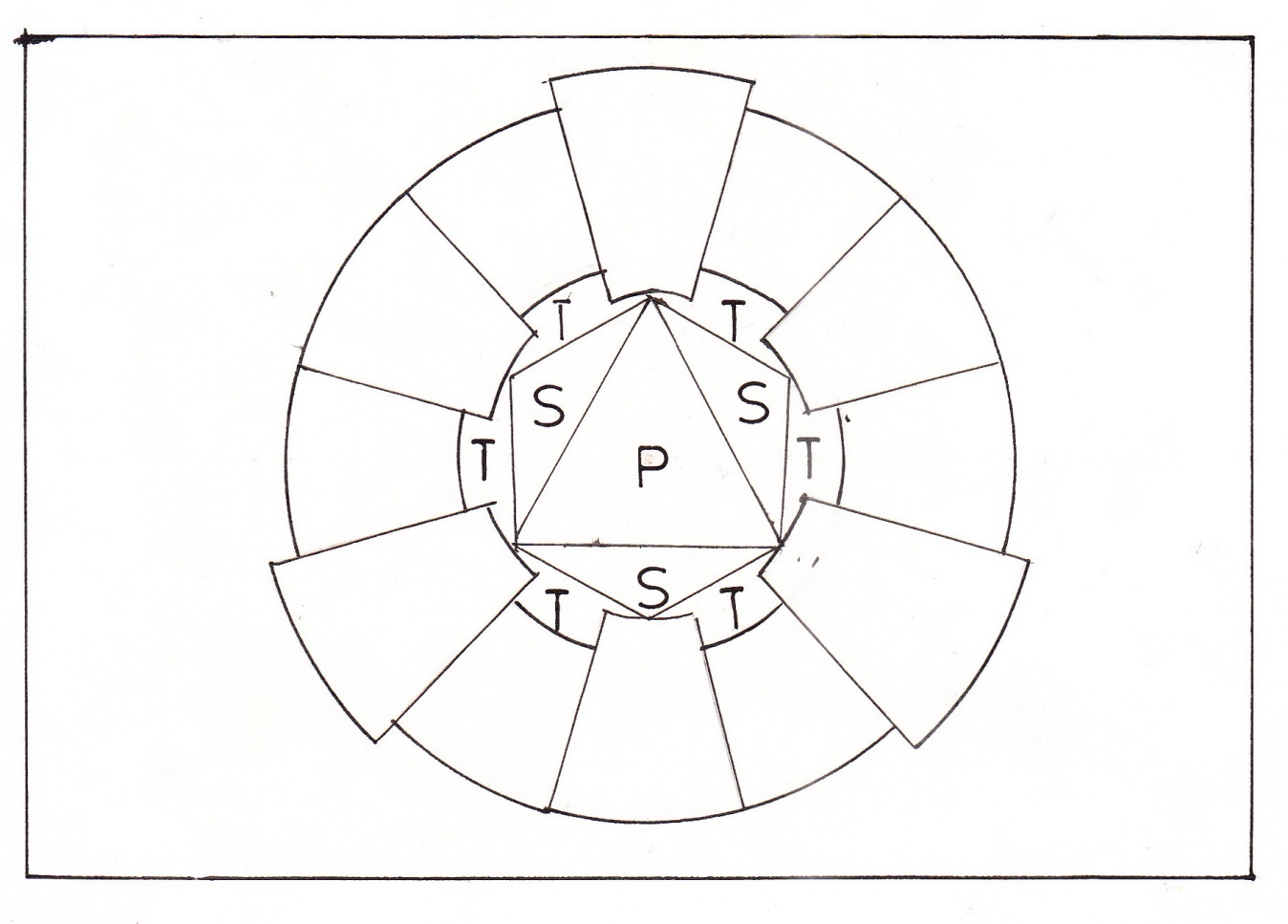 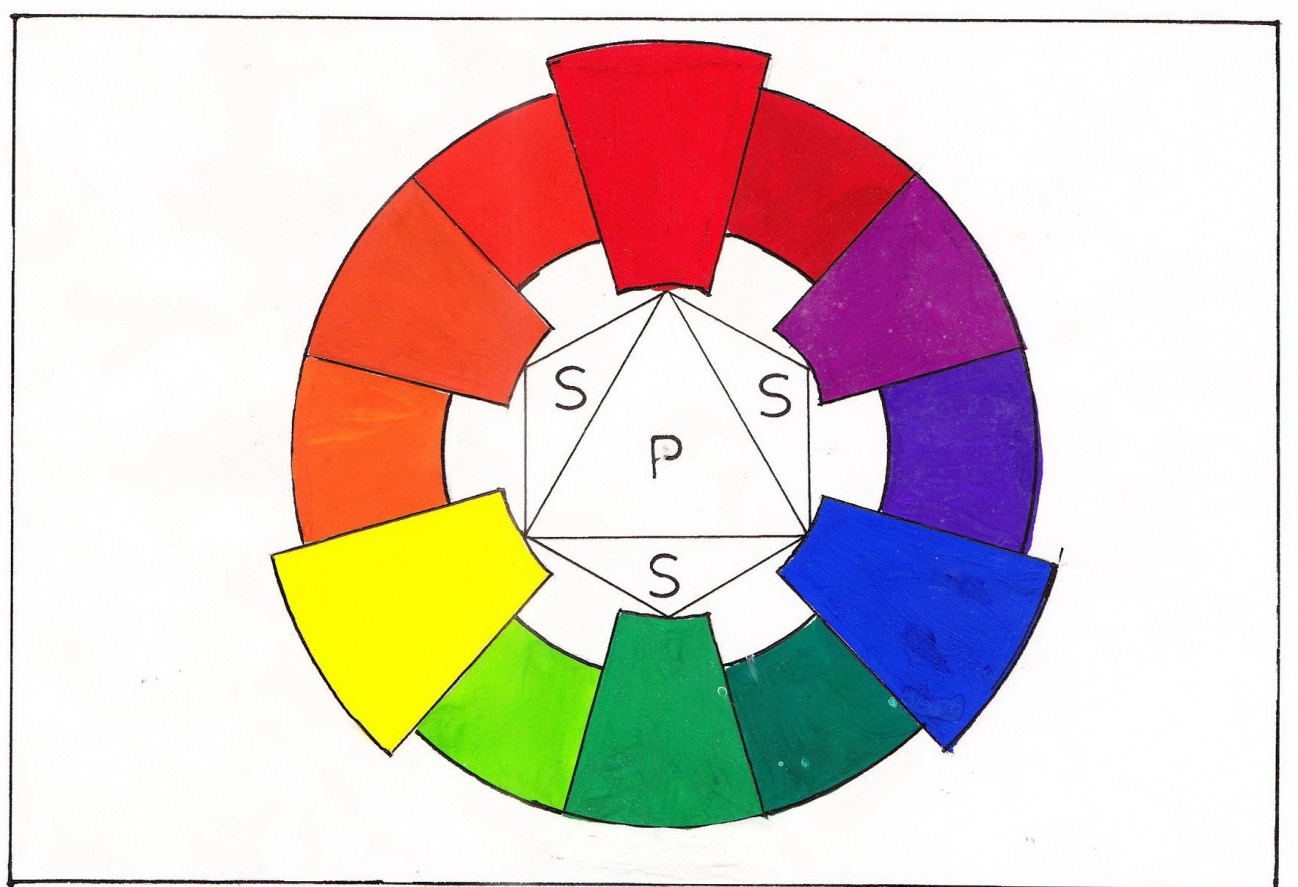 Tugas II membuat eksplorasi warna panas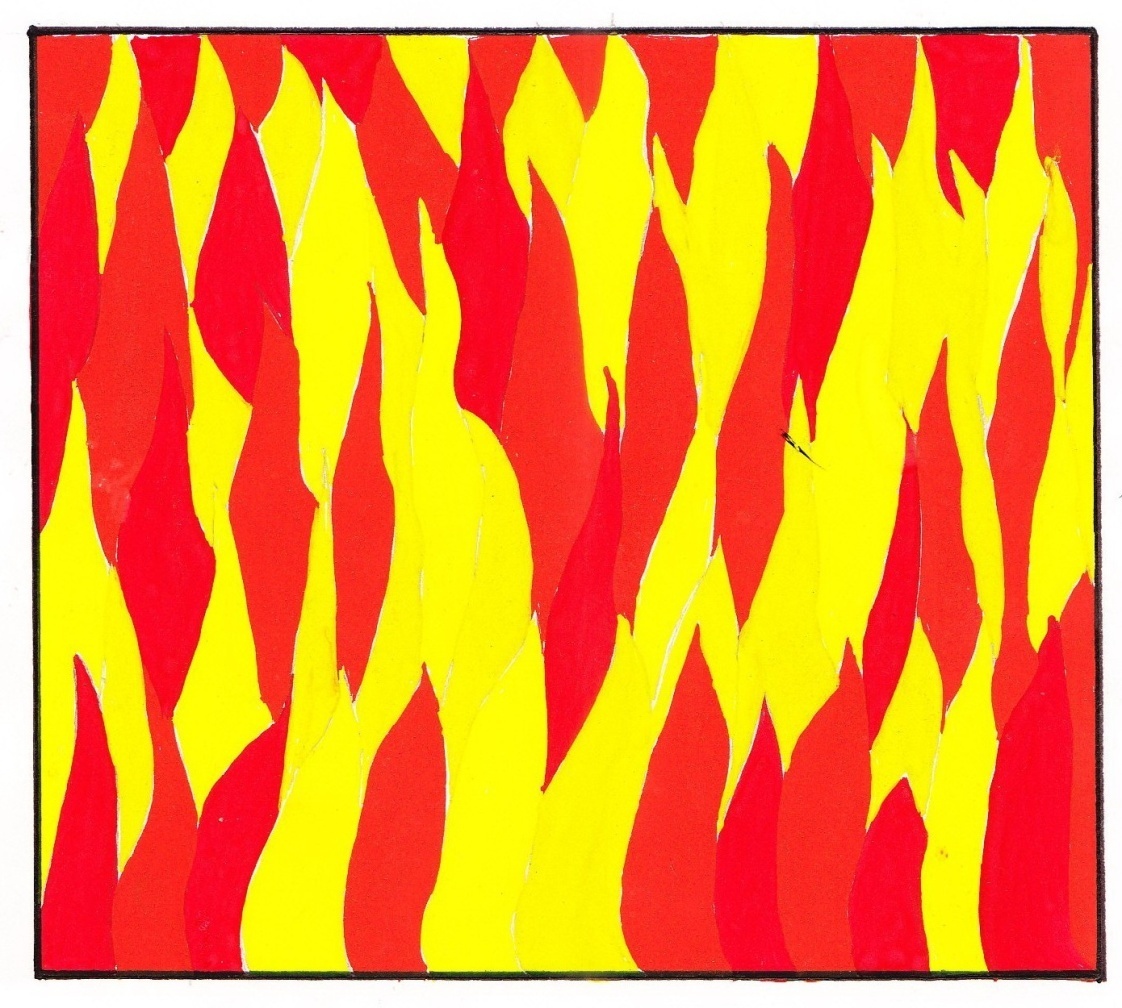 Tugas III membuat eksplorasi warna dingin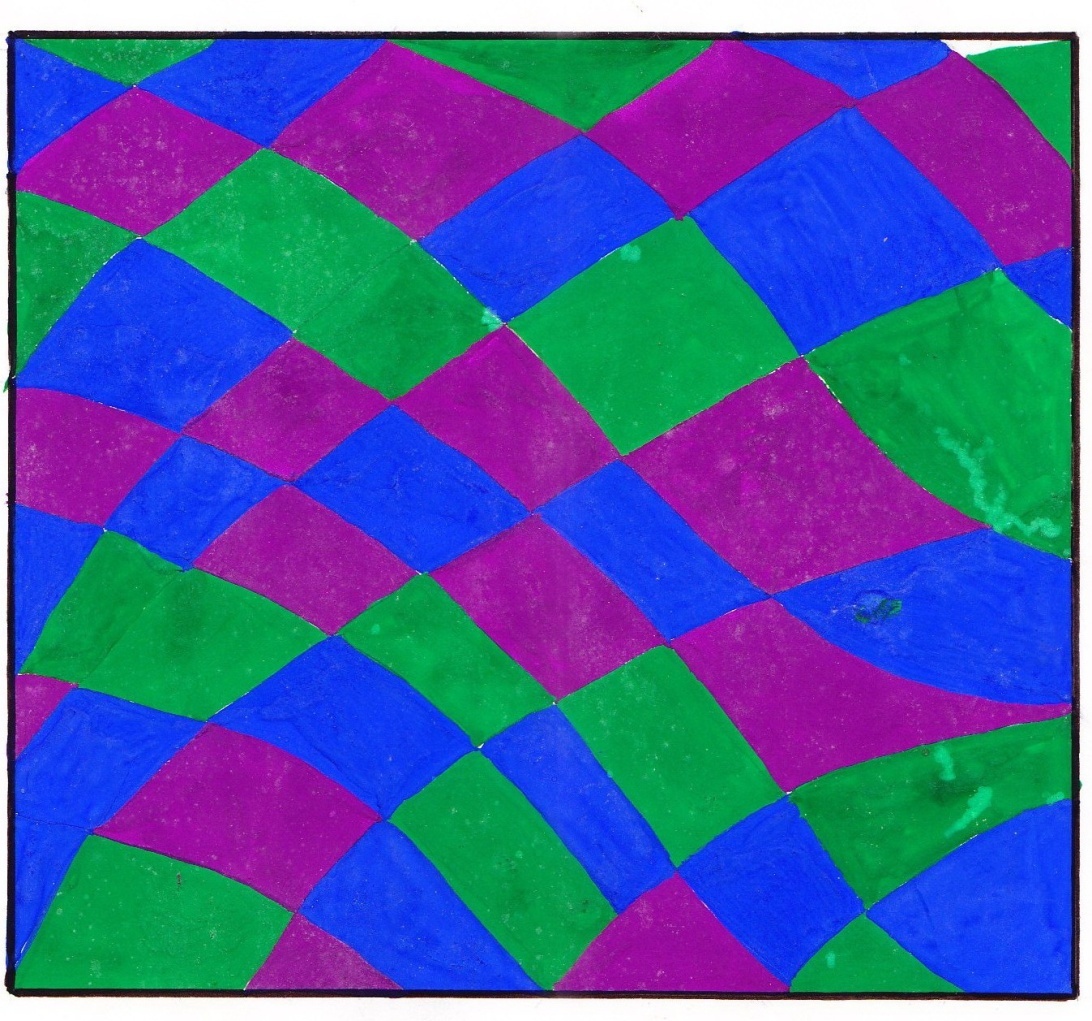 Tugas IV membuat eksplorasi six standard color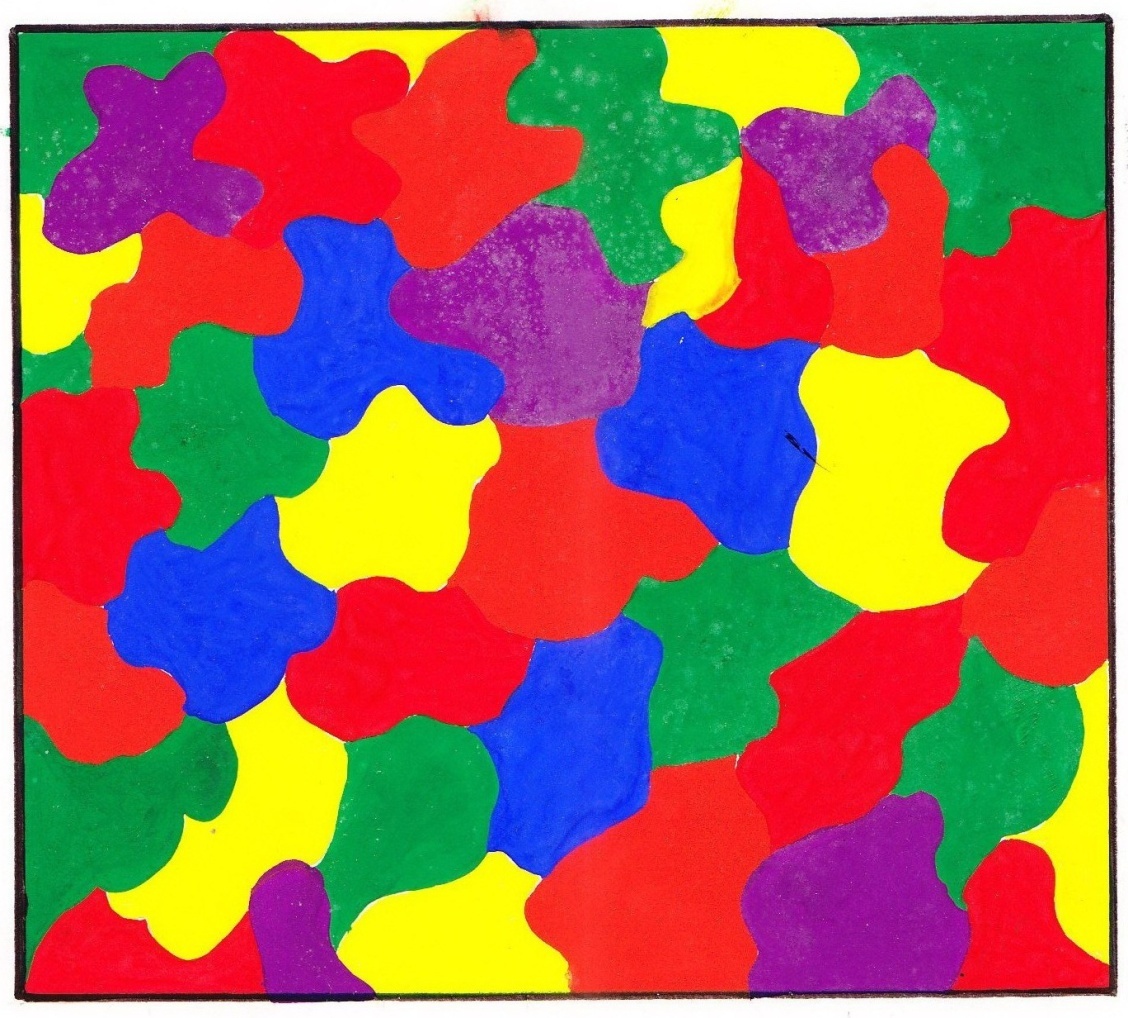 Tugas V membuat aksentuasi warna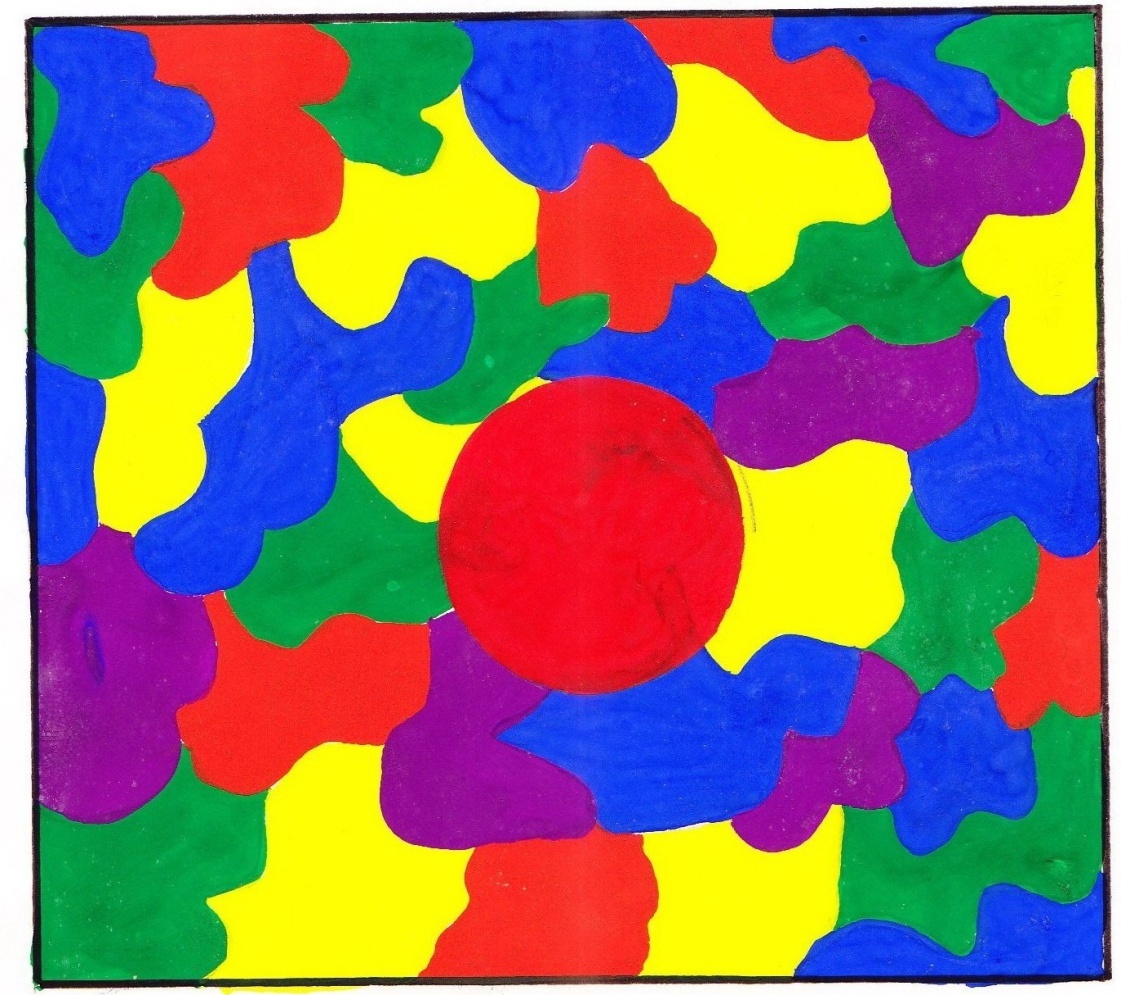 Satuan Pendidikan:SMKNama sekolah:SMK Negeri 1 KalasanKelas / Semester :X / 1Komp. Keahlian:Desain Dan Produksi Kria TekstilMata Pelajaran:Dasar-Dasar DesainTopik:Menyusun elemen desain warnaAlokasi Waktu:2 X 45 MenitNOKEGIATANWAKTU1.Kegiatan awal :Guru membuka dengan salam pembukaGuru memimpin berdoa dengan tujuan penanaman pembiasaan pada diri siswa bahwa mencari ilmu adalah ibadah, pengembangan diri hendaknya selaras antara imtaq dan iptek.Guru mengadakan presensi kehadiran siswaGuru mengadakan apersepsiGuru menjelaskan tujuan dan manfaat pembelajaran yang akan dipelajari,strategi pembelajaran,tugas-tugas praktek,macam-macam buku materi/ modul dan cara penilaian yang akan dilakukan.10 Menit2.Kegiatan Inti :MengamatiPeserta didik membaca diktat/modul untuk menemukan keterangan tentang pengertian dan macam-macam warnaPeserta didik Memperhatikan penjelasan guru tentang pengertian warna dan macam-macam warnaMenanyaGuru memberikan kesempatan peserta didik untuk menanggapi atau bertanya. Selanjutnya guru memberikan reward atau penghargaan bagi peserta didik yang bertanya atau menanggapiApabila tidak ada yang bertanya, guru memberikan beberapa pertanyaan sekaligus merupakan tes lisanMenalarGuru membagi peserta didik menjadi 8 kelompok dengan tiap kelompok terdiri atas 4 siswaTiap kelompok mendapat tugas untuk membuat campuran warna dan mendeskripsikan hasilnya Guru memperhatikan dan mendorong semua peserta didik untuk terlibat dalam kelompoknya MencobaSetiap peserta didik membuat gambar berupa lingkaran warna dari hasil campuran warna yang telah dibuat secara kelompokSecara Individu  siswa mengkonsultasikan pekerjaannya kepada guru Membuat jejaringSetiap kelompok mengumpulkan hasil kerja kelompoknyaSalah satu kelompok diskusi (ditawarkan kepada kelompok yang mau maju, seandainya tidak ada guru menunjuk kelompok secara acak) diminta untuk mempresentasikan hasil kerjanya di depan kelas.Kelompok lain menanggapi dan menyempurnakan apa yang dipresentasikan sehingga masing-masing kelompok akan saling melengkapi	70Menit3.Kegiatan Akhir :Guru bersama peserta didik membuat kesimpulan/rangkuman dari kegiatan pembelajaranGuru memberikan tugas mengisi tes tertulis sebagai tugas rumahGuru menginformasikan kegiatan tindak lanjut dan pembelajaran berikutnyaPembelajaran ditutup dengan doa dan salam penutup10 MenitNOJENIS TUGASBAHAN DAN ALATDIMANFAATKAN UNTUK1.Menggambar elemen desain warna (lingkaran warna)Alat; Pensil, Penggaris, Penghapus, Kuas, Palet CatBahan; Buku gambar A4, Cat Sandy warna M, K, B, Air BerihPedoman dalam membuat komposisi warnaNOKRITERIA DAN ASPEK PENILAIANBOBOTSKOR PEROLEHAN(70-100)JUMLAH1.PERSIAPANPersiapan AlatPersiapan Bahan10%2.PROSES KERJAIde dan kreatifitasKerjasama dalam kelompokKerapihanPenyelesaian akhir40%3SIKAP KERJAPengunaan PeralatanK3Kebersihan Tempat Kerja10%4HASIL KERJAHasil gambarDeskripsi hasil kerja kelompok30%5WaktuPemanfaatan waktu10%JUMLAH100%